                                                                                                                                                                                                                   Приложение 1                                                                                                                                                                                                                   к Решению Собрания                                                                                                                                                                                                                   Невельского городского округа                                                                                                                                                                                                                   от «15» ноября 2022г. № 401Схема граництериториального общественного самоуправления с. Колхозное, ул. Новая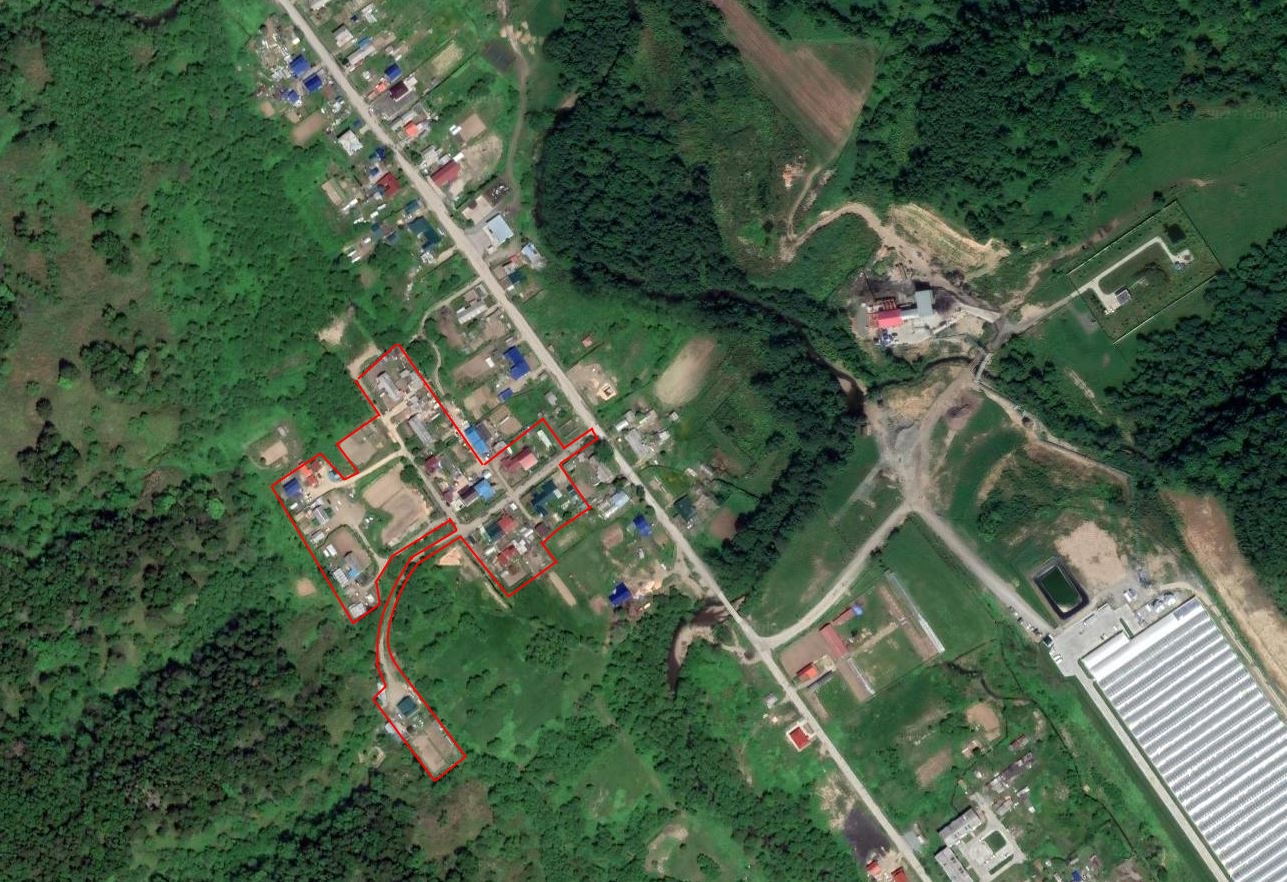 